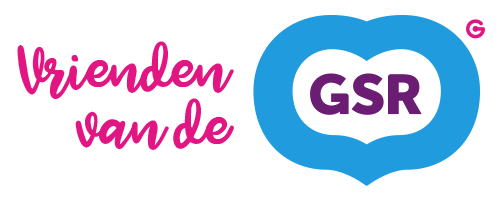 Aan de ouders/verzorgers van leerlingen van de GSR Rotterdam, juni 2020Betreft: tegemoetkoming reiskosten OV naar de GSRGeachte ouders/verzorgers,Deze brief gaat over de bijdrage in de reiskosten van het Openbaar Vervoer (OV) van school naar huis. Wij denken dat dit voor u van belang is, zeker indien uw kind elke dag met het openbaar vervoer reist.Niet heel bijzonder, want dagelijks gaat er een groot aantal leerlingen met het openbaar vervoer naar school. Dus ook kinderen die kiezen voor de GSR. Het verschil is alleen dat scholen met onze identiteit niet overal te vinden zijn en kinderen soms een behoorlijk ritje in de trein of bus moeten maken. Dat is niet erg, maar het zorgt er wel voor dat de kosten voor het vervoer van en naar school kunnen oplopen.Gezinnen met hoge kosten kunnen via de Stichting Vrienden van de GSR een aanvraag doen voor financiële ondersteuning op het gebied van reiskosten. De hoogte van de toekenning is afhankelijk van het inkomen van de ouders en de hoogte van de reiskosten. In de toelichting bij het aanvraagformulier staat een rekenvoorbeeld en zijn de regels voor een tegemoetkoming beschreven.Indienen aanvraagVul het aanvraagformulier in (bijlage I) en mail deze met bijlagen voor 1 november 2020 naar de Stichting Vrienden van de GSR; ov.vergoeding@vriendenvandegsr.nlIn een toelichting (bijlage II) staat beschreven hoe u een aanvraag kunt indienen en is een rekenvoorbeeld gegeven, waaruit u zelf kunt bepalen of u in aanmerking komt voor een tegemoetkoming. De Stichting beoordeelt de aanvraag en de daarbij gevoegde stukken. Daarna ontvangt u bericht of u een tegemoetkoming ontvangt en hoeveel deze bedraagt.Aanvragen die te laat worden ingestuurd, worden niet in behandeling genomen. Hetzelfde geldt voor aanvragen die onvolledig zijn ingevuld en / of niet van de nodige bijlagen zijn voorzien.Wilt u overwegen de Stichting financieel te ondersteunenOm deze financiële ondersteuning te kunnen bieden, is geld nodig. Hiervoor beheert de Stichting vrienden van de GSR een fonds dat wordt gevuld door giften en donaties vanuit een brede achterban. Wilt u bijdragen om deze mogelijkheid in stand te houden dan kunt een bedrag over maken aan:Stichting vrienden van de GSRNL 94 INGB 0007 7885 92o.v.v. OV vervoerfondsMocht u nog vragen hebben, dan kunt u daarover contact opnemen met Stichting Vrienden van de GSR: Arthur Vlaardingerbroek via: ov.vergoeding@vriendenvandegsr.nl Bijlage Aanvraagformulier 2020-2021Toelichting aanvraagformulierBestuur Stichting vrienden van de GSRBezoek ook eens onze website: www.vriendenvandegsr.nl en overweeg om vriend te worden, zodat u op de hoogte blijft van onze activiteiten.